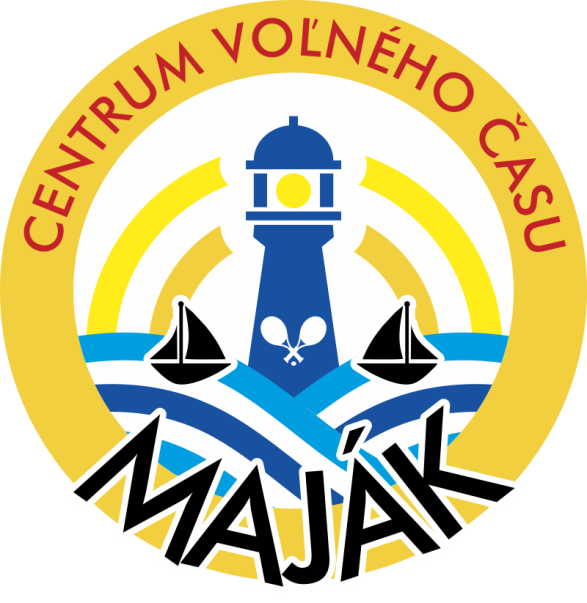       Centrum voľného času „ Maják“, Komenského 487, 029 01  NámestovoPODROBNÁ SPRÁVA O HOSPODÁRENÍ ZA ROK 2015Názov účtovnej jednotky: Centrum voľného času Maják NámestovoSídlo: ul. Komenského 487, 029 01 NámestovoIČO: 37905643Hlavná činnosť účtovnej jednotky: zabezpečuje podľa výchovného programu výchovno-vzdelávaciu, záujmovú, rekreačnú a športovú činnosť pre deti, mládež, rodičov a iné osoby  do veku 30 rokov v ich voľnom čase v priebehu celého kalendárneho roka, vrátane školských prázdnin. Organizuje podľa potrieb predmetové olympiády, postupové a športové súťaže žiakov základných a stredných škôl, základných umeleckých škôl v územnej pôsobnosti okresu Námestovo a vybraných krajských športových súťaží  žiakov stredných škôl v územnej pôsobnosti Žilinského kraja vyhlásených MŠ SR v zmysle zmluvy  č. S/2014/00055-007 uzavretej s Krajským školským úradom v Žiline.Centrum voľného času „ Maják“ poskytuje metodickú a odbornú pomoc v oblasti práce s deťmi v ich voľnom čase Občianskemu združeniu Centráčik pracujúcemu pri uvedenom zariadení. Spolupracuje so základnými školami a školskými zariadeniami nielen v mieste pôsobnosti. Podľa záujmových oblastí sa člení na oddelenia a záujmové útvary.Štatutárny zástupca:   Mgr. Alica Kršáková, riaditeľka CVČPočet zamestnancov k 31.12.2015:              7 pedagogických  zamestnancov ( 1 MD) 4 nepedagogickí  zamestnanciPočet oddelení:    5	  oddelenie jazykov, spoločenských vied, vedy a techniky,                                           kultúry a umenia, športu    Počet záujmových útvarov:   72Počet členov CVČ  k 31.12.2015:      487 Počet členov v ZÚ k 31.12.2015:        663Celkový rozpočet CVČ Maják v roku 2015:            143 926, €z toho originálne kompetencie /41/                             109 100 €z toho vzdelávacie poukazy /111/                                      306 €z toho rodičovské príspevky /72j/                                 22 179 €z toho príspevky z obcí /11H/                                         5 715 €z toho granty /72a/                                                             505 €z toho príspevky z ÚPSVaR /11T1,11T2                                                      13T1,13T2/                      6 121 €1. Rozpočet organizácie a jeho úpravy    z prostriedkov zriaďovateľa /originálne kompetencie 41/Centrum voľného času „ Maják“ hospodárilo v roku  2015 predovšetkým s finančnými prostriedkami, ktoré dostalo od mesta ako zriaďovateľa na základe plánovaného  a schváleného rozpočtu  na rok 2015 v sume  109 100 €. Tieto prostriedky  boli  celkom  vyčerpané a použili sa na  úhradu mzdových  nákladov, prevádzkových nákladov, týkajúcich sa najmä  úhrad za energie a telekomunikácie, drobného kancelárskeho a čistiaceho  materiálu, počítačovej techniky, všeobecných služieb, údržby priestorov a budovy.Plnenie rozpočtu- skutočnosť: 109 100,- €zdroj  41: zriaďovateľ, príjmy z nájmu2. Rozpočet organizácie z prostriedkov MŠ SRFinančné prostriedky zo štátneho rozpočtu MŠ SR na vzdelávacie poukazy prostredníctvom zriaďovateľa schválené vo výške 306 €. Centrum voľného času tieto prostriedky  použilo  na úhradu materiálových nákladov súvisiacich s vedením ZÚ.Vzdelávacie poukazy:  306 €zdroj  111: dotácia z MŠ SR3. Mimorozpočtové prostriedkyZdrojom  financovania výchovno-vzdelávacej činnosti boli príspevky od rodičov detí a iných členov navštevujúcich záujmové útvary CVČ na čiastočnú úhradu nákladov spojených so záujmovou a rekreačnou činnosťou podľa § 2 zákona č. 597/1993  Z.z. a   § 116 zákona č. 245/2008 Z.z..Výška mesačného príspevku zákonného zástupcu dieťaťa na čiastočnú úhradu nákladov na činnosť CVČ bola schválená zriaďovateľom  VZN č. 3/2008, zmena č. 5 čl.7ods.3.Prijaté finančné prostriedky boli použité prevažne na nákup nových tanečných kostýmov, kancelárskych a učebných pomôcok, prístrojov, zariadení, ( energie, telekomunikačné služby a internet, údržbu techniky a zariadení) miezd a odvodovĎalšiu časť rodičovských príspevkov tvorili poplatky za letné a prímestské tábory, ktorých výška sa odvíjala od vopred zistených nákladov súvisiacich s ich organizáciou. Tieto financie boli vyúčtované v plnej výške a neboli použité na iné účely.Rodičovské príspevky :   22 178,70€zdroj 72j: mimorozpočtové príjmyPíspevky z obcí: 5715,90€zdroj: 11HGranty:505 €zdroj 72a: mimorozpočtové príjmyGranty- finančné dary, ktoré Centrum voľného času „Maják“ získalo  od  podnikateľského subjektu  Apiagra s.r.o. Zubrohlava na základe Darovacej zmluvy boli použité na činnosť detí a mládeže v zariadení Centra voľného času .ÚPSVa R:	6121,06  €zdroj:11T1, 11T2,13T1, 13T2Mimorozpočtový príjem z ÚPSVaR , ktoré Centrum voľného času ,,Maják“ získalo, je príspevok na podporu rozvoja  miestnej a regionálnej zamestnanosti podľa §50j  a tiež príspevok na aktivačnú činnosť formou dobrovoľníckej služby podľa §52a. Všetky tieto finančné prostriedky boli vyčerpané na účel, na ktorý boli určené.Centrum voľného času „Maják“ v roku 2015 nepoužilo žiadne finančné prostriedky na kapitálové výdavky.Všetky finančné prostriedky  prijaté v roku 2015 boli do konca roka 2015 vyčerpané v plnej výške.  Nevyčerpaná dotácia v sume 42,03 € bola prevedená na účet mesta. Zostatok na  jednotlivých  bankových účtoch k 31.12.2012 je nasledovný:- výdavkový vkladový  rozpočtový účet    / účet 222 /			        0,00  €- príjmový vkladový rozpočtový účet       / účet 223/			       0,00  €- bežný účet sociálneho fondu                 /účet 221-1 /	                             204,30  €- depozitný účet                                      / účet 221-2/ 		            12 652,43  €				Prostriedky zo sociálneho fondu sa  tvorili a čerpali po súhlase odborového orgánu v zmysleKZ  pre všetkých zamestnancov nasledovne:Zostatok na SF k 31.12. 2014						188,59 €	Prírastky –  povinný prídel  1,05%				            788,39 €	         zo súhrnu hrubých miezdČerpanie							             772,68 €		   - na stravovanie		     	   	                         300,96 € 		   - ostatné/ kultúrne a športové podujatia/   	  	             210 €	   - regeneráciu zamestnancov                                                261,72 €Námestovo 16.05. 2016 Vypracoval: Macalová Janka		              Schválil: Mgr. Kršáková Alica                     ekonómka CVČ                                          riaditeľka CVČ       ...........................................		           ............................................Prílohač.1                                      Plnenie rozpočtu k  31.12. 2012Bežné výdavky z rozpočtu zriaďovateľa v €Komentár:Výdavky na mzdyMzdy boli čerpané vo výške 104 619,00 €  z rozpočtu, z toho u pedagogických zamestnancov  vo výške 84 511,00 €. V tom sú zahrnuté  tarifné mzdy vo výške 55 445,00 €,  príplatky ( osobné, za vedenie, za soboty a nedele) v sume 8 386,00 €, náhrady 18 060,00 €, odmeny vo výške 2 620,00 € .U nepedagogických zamestnancov – hospodárka, ekonómka, údržbár a upratovačka, boli mzdy čerpané vo výške 20 108,00 €, z toho tarifné mzdy v sume 15 725,00 €, príplatky 1 206,00 €, náhrady vo výške 2 597,00 € a odmeny v sume  580,00 €.Výdavky na poistnéVýdavky na poistné do zdravotných poisťovní boli čerpané vo výške 10 412,00 €, do sociálnej poisťovne v sume 25 727,00 €.Výdavky na prevádzku, tovary a službyVäčšiu  časť výdavkov predstavujú zvýšené náklady súvisiace s vedením externých záujmových útvarov ( futbalový, volejbalový, stolnotenisový, hokejbalový, kondičné posilňovanie, gymnastika, spoločenské tance) z dôvodu nárastu záujemcov o tieto športové aktivity. Ide predovšetkým o platby za športové výbavy, oblečenie a pomôcky, za prepravu na turnaje a štartovné, za prenájom ihrísk, telocviční a regeneračných zariadení, a na vyplatenie odmien z dohôd o pracovnej činnosti externým zamestnancom, ktorých počet tiež stúpol. Ostatné prevádzkové náklady predstavujú platby za energie, telekomunikácie, drobný kancelársky, čistiaci a údržbový materiál, služby, stravovanie, bankové a miestne poplatky. Návrhy na ďalšiu činnosťNároky detí a iných účastníkov záujmového vzdelávania sú v dnešnej dobe natoľko vysoké, že je potrebné:- vytvoriť taký systém personálneho zabezpečenia pedagogických zamestnancov , pri ktorom by boli      zabezpečené všetky oblasti záujmovej činnosti v proporciálnom pomere,- kvalifikovaní vychovávatelia by sa mali stať hlavnými organizátormi pravidelnej záujmovej činnosti,- zmena financovania CVČ nás vedie k tomu, aby ZÚ v čo najväčšej miere viedli interní pedagogickí      zamestnanci v mieste sídla centra voľného času, v ktorom má dieťa aj trvalý pobyt,- od toho sa odvíja aj požiadavka CVČ „ Maják“ na ďalšie priestory ( trieda výtvarného odboru ZUŠ ),   z dôvodu nedostatočnej kapacity na tanečné a športové ZÚ, na realizáciu príležitostnej a klubovej      záujmovej činnosti, predmetových súťaží a olympiád ( sme poverení ich organizovaním Obvodným     úradom- školský odbor Žilina), nakoľko priestory prízemia nie sú zrekonštruované,- zamerať sa na tvorbu projektov pre deti a mládež ako súčasť prevencie pred sociálno – patologickými   javmiBežné výdavky z rozpočtovej kapitoly MŠ SR prostredníctvom zriaďovateľa- vzdelávacie poukazyMimorozpočtové príjmy  - nezahrnuté v rozpočte zriaďovateľapoložka/účetnázov položky/účtuSuma v celých EUR610Mzdy, platy, príplatky a odmeny77099,33620Odvody do poisťovní23782,24630Tovary  a  služby8218,43z toho631Cestovné výdavky0631001 Cestovné náhrady- tuzemské0632Energie, voda a komunikácia1623,59632001 Elektrická energia              600,55632001 Plyn- kúrenie              825,69632003 Telekomunikačné služby              114,61                     633Materiál1 347,61633006 Všeobecný materiál -kancelárske potreby,             955,88         633010 Pracovné odevy a obuv391,73                636Nájom10637Služby4996,97637002 Náklady šport.podujatí21,26637004 Všeobecné služby- odborné prehliadky plyn. a el. rozvodov, služby PO a BOZP,114,06637012 Bankové poplatky a odvody                279,25637014 Stravovanie3708,51637016 Prídel zo SF788,39položka/účetnázov položky/účtuSuma v EUR633Materiál306633006 Všeobecný materiál72637002 Výpočtová technika234SPOLU:306Položka/účetNázov položky/ účtuSuma v EUR610Tarifný plat,odmeny4550,37625Odvody2652,55632Energie3273,68633Materiál4668,07Výpočtová technika174,59Telekomunikačná technika24Všeobecný materiál3924,67Knihy, časopisy412,61Pracovné odevy0,50Licencie224,40635Údržba756,09635001 Interiérové vybavenie187,20635002 Výpočtovej techniky341635004 Prevádzkových prístrojov, techniky227,89637Služby6185,24637002 Športové a kultúrne súťaže, podujatia4924,63637004 Všeobecné služby325,90637005 Monitorovanie objektu477,92637015 Poistné269,16637035 Dane171,60SPOLU:22 178,70Položka/ účetNázov položky/účtuSuma v EUR610Tarifný plat, odmeny, príplatky                3717,32620Odvody                1998,58SPOLU:                 5715,90Položka/účetNázov položky/ účtuSuma v EUR 633 633006 Všeobecný materiál 5636636001 Nájomné100637 637002 Športové a kultúrne podujatia400Položka/účetNázov položkySuma v EUR61Mzdy3 661,4062Odvody ZP1752,6063Materiál707,06AnalytickéNázov RozpočetSkutočnosť  %  pln.AnalytickéNázov Rozpočet   RozpočetSkutočnosť  %  pln.členenie schválenýpo zmenách31.12.2012611Mzdy91052 91827     91827,31 100,00612Príplatky10362 9592     9592,16100,00614Odmeny3200 3200     3200,00 100,00625Poistné odvody36824 36139 36138,22 100,00631001Cestovné náhrady2250 257 257,66 100,2632001Energie4200 3563 3563,11 100,00632003Telekomunikačné služby1033      12221222,31 100,00632004Komunikačná infraštruktúra150 0    0     0,00633001Interiérové vybavenie0             0                0    0,00633002Výpočtová technika0           109,69 96,9633004Prevádzkové stroje a zariadenia, technika1470         299299,07100,00633006Všeobecný a učebný materiál, licencie19181 16565 16567,94100,02633009Knihy , časopisy, noviny200  130  129,94 99,9633010Pracovné odevy0          49         48,98100,0633015Palivá10         10        10,03100,0635001Údržba interiérového vybavenia500          229  229,16 100,0635004Údržba prevádz. strojov a zariadení100        121120,9699,9635006Údržba budov a objektov0           43   42,70 99,3635009Údržba softvéru350 432 432,05100,0636001Nájom šport. zariadení27180    2567225671,8099,9637001Školenia, kurzy, semináre1000724 724100,0637002Súťaže, šport. a kult. podujatia2631528919 28919,84 100,0637004Všeobecné služby300 587 587,06 100,0637005Špeciál. služby - monitorovanie240        299 298,75 99,9637012Poplatky za bankové účty300 441 441,40 100,1637014Stravovanie500 609 608,99 99,9637016Prídel do sociálneho fondu600881 881,31 100,0637027Odmeny na dohody o vykonaní práce46365    51410  51409,55 99,9637035Miestne dane a poplatky0         8685,899,8642013Odchodné0       353353100,0642015Nemocenské dávky100         113 113,26100,0 Zdroj 41Bežné výdavky celkom273782273782 273786,05 100,0AnalytickéNázov RozpočetRozpočetSkutočnosť  %       pln.členenie schválenýupravený31.12.2012631001Cestovné tuzemské150000633002Výpočtová technika500000633006Všeobecný a učebný materiál, licencie500442441,9399,9637002Kultúrne a športové podujatia350313313,20100,0637027Odmeny na dohody o pracovnej činnosti1500161161,27100,0Zdroj 111Vzdelávacie poukazy celkom3000916916,40100,0AnalytickéNázovRozpočetSkutočnosťčlenenie31.12.2012223001Poplatky za služby, príležitostné akcie01028,00223002Poplatky za záujmové krúžky, letné tábory027843,20311Tuzemské bežné granty0800,00 Zdroj 72Nedaňové príjmy celkom029671,20